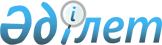 О переименовании Республиканского государственного казенного предприятия "Институт философии и политологии" Комитета науки Министерства образования и науки Республики КазахстанПостановление Правительства Республики Казахстан от 31 мая 2012 года № 710.
      Правительство Республики Казахстан ПОСТАНОВЛЯЕТ:
      1. Переименовать Республиканское государственное казенное предприятие "Институт философии и политологии" Комитета науки Министерства образования и науки Республики Казахстан в Республиканское государственное казенное предприятие "Институт философии, политологии и религиоведения" (далее - предприятие) Комитета науки Министерства образования и науки Республики Казахстан.
      2. Определить Комитет науки Министерства образования и науки Республики Казахстан уполномоченным органом по руководству соответствующей отраслью (сферой) государственного управления в отношении предприятия. 
      3. Определить основным предметом деятельности предприятия осуществление деятельности в области проведения научных исследований.
      4. Комитету науки Министерства образования и науки Республики Казахстан в установленном законодательством Республики Казахстан порядке обеспечить:
      1) представление на утверждение в Комитет государственного имущества и приватизации Министерства финансов Республики Казахстан устава предприятия;
      2) государственную перерегистрацию предприятия в органах юстиции;
      3) принятие иных мер, вытекающих из настоящего постановления.
      5. Утвердить прилагаемые  изменения, которые вносятся в некоторые решения Правительства Республики Казахстан.
      6. Настоящее постановление вводится в действие со дня подписания. Изменения, которые вносятся в некоторые решения
Правительства Республики Казахстан
      1. Утратил силу постановлением Правительства РК от 05.08.2013  № 796.
      2. В  постановление Правительства Республики Казахстан от 9 ноября 1998 года № 1141 "О видах государственной собственности в отношении организаций и объектов, расположенных на территории города Алматы" (САПП Республики Казахстан, 1998 г., № 41, ст. 371):
      в  перечне организаций, а также объектов государственного нежилого фонда, остающихся в государственной республиканской собственности, утвержденном указанным постановлением:
      строку, порядковый номер 264, изложить в следующей редакции:
      "264. Институт философии, политологии и религиоведения ул. им. Курмангазы, д. 29".
      3. В  постановление Правительства Республики Казахстан от 21 июля 2006 года № 700 "Некоторые вопросы Министерства образования и науки Республики Казахстан" (САПП Республики Казахстан, 2006 г., № 27, ст. 290): 
      в  перечне организаций, находящихся в ведении Комитета науки Министерства образования и науки Республики Казахстан, утвержденном указанным постановлением:
      в разделе "Республиканские государственные предприятия": 
      строку, порядковый номер 12, изложить в следующей редакции:
      "12. Институт философии, политологии и религиоведения".
      4. Утратил силу постановлением Правительства РК от 28.08.2015  № 683 (вводится в действие со дня его подписания и подлежит официальному опубликованию).

      5. Утратил силу постановлением Правительства РК от 03.06.2022 № 361 (вводится в действие со дня его первого официального опубликования).


					© 2012. РГП на ПХВ «Институт законодательства и правовой информации Республики Казахстан» Министерства юстиции Республики Казахстан
				
Премьер-Министр
Республики Казахстан
К. МасимовУтверждены
постановлением Правительства
Республики Казахстан
от 31 мая 2012 года № 710